[MS-DHA]: Device Health Attestation ProtocolIntellectual Property Rights Notice for Open Specifications DocumentationTechnical Documentation. Microsoft publishes Open Specifications documentation (“this documentation”) for protocols, file formats, data portability, computer languages, and standards support. Additionally, overview documents cover inter-protocol relationships and interactions. Copyrights. This documentation is covered by Microsoft copyrights. Regardless of any other terms that are contained in the terms of use for the Microsoft website that hosts this documentation, you can make copies of it in order to develop implementations of the technologies that are described in this documentation and can distribute portions of it in your implementations that use these technologies or in your documentation as necessary to properly document the implementation. You can also distribute in your implementation, with or without modification, any schemas, IDLs, or code samples that are included in the documentation. This permission also applies to any documents that are referenced in the Open Specifications documentation. No Trade Secrets. Microsoft does not claim any trade secret rights in this documentation. Patents. Microsoft has patents that might cover your implementations of the technologies described in the Open Specifications documentation. Neither this notice nor Microsoft's delivery of this documentation grants any licenses under those patents or any other Microsoft patents. However, a given Open Specifications document might be covered by the Microsoft Open Specifications Promise or the Microsoft Community Promise. If you would prefer a written license, or if the technologies described in this documentation are not covered by the Open Specifications Promise or Community Promise, as applicable, patent licenses are available by contacting iplg@microsoft.com. License Programs. To see all of the protocols in scope under a specific license program and the associated patents, visit the Patent Map. Trademarks. The names of companies and products contained in this documentation might be covered by trademarks or similar intellectual property rights. This notice does not grant any licenses under those rights. For a list of Microsoft trademarks, visit www.microsoft.com/trademarks. Fictitious Names. The example companies, organizations, products, domain names, email addresses, logos, people, places, and events that are depicted in this documentation are fictitious. No association with any real company, organization, product, domain name, email address, logo, person, place, or event is intended or should be inferred.Reservation of Rights. All other rights are reserved, and this notice does not grant any rights other than as specifically described above, whether by implication, estoppel, or otherwise. Tools. The Open Specifications documentation does not require the use of Microsoft programming tools or programming environments in order for you to develop an implementation. If you have access to Microsoft programming tools and environments, you are free to take advantage of them. Certain Open Specifications documents are intended for use in conjunction with publicly available standards specifications and network programming art and, as such, assume that the reader either is familiar with the aforementioned material or has immediate access to it.Support. For questions and support, please contact dochelp@microsoft.com. Revision SummaryTable of Contents1	Introduction	51.1	Glossary	51.2	References	61.2.1	Normative References	61.2.2	Informative References	71.3	Overview	71.4	Relationship to Other Protocols	81.5	Prerequisites/Preconditions	91.6	Applicability Statement	91.7	Versioning and Capability Negotiation	91.8	Vendor-Extensible Fields	101.9	Standards Assignments	102	Messages	112.1	Transport	112.2	Common Data Types	112.2.1	Namespaces	112.2.2	HTTP Methods	122.2.3	HTTP Headers	122.2.4	XML Elements	122.2.4.1	Claims	122.2.4.2	HealthCertificateBlob	122.2.5	Simple Types	122.2.5.1	Boolean_T	122.2.6	Attributes	122.2.6.1	ErrorCode	132.2.6.2	ErrorMessage	132.2.7	Common Data Structures	133	Protocol Details	143.1	DHA-Enabled Client Details	143.1.1	Abstract Data Model	173.1.2	Timers	173.1.3	Initialization	173.1.4	Higher-Layer Triggered Events	173.1.5	Message Processing Events and Sequencing Rules	173.1.5.1	DHA-Boot-Data	183.1.5.1.1	POST	183.1.5.1.1.1	Request Body	183.1.5.1.1.2	Response Body	183.1.5.1.1.3	Processing Details	193.1.6	Timer Events	193.1.7	Other Local Events	193.2	DHA-Service Details	193.2.1	Abstract Data Model	193.2.2	Timers	193.2.3	Initialization	193.2.4	Higher-Layer Triggered Events	193.2.5	Message Processing Events and Sequencing Rules	203.2.5.1	DHA-Encrypted-Data	203.2.5.1.1	POST	203.2.5.1.1.1	Request Body	203.2.5.1.1.2	Response Body	213.2.5.1.1.3	Processing Details	213.2.6	Timer Events	223.2.7	Other Local Events	224	Protocol Examples	235	Security	245.1	Security Considerations for Implementers	245.2	Index of Security Parameters	246	Appendix A: Full XML Schema	256.1	Health CertificateRequestV1 Schema	256.2	Health CertificateRequestV3 Schema	256.3	HealthCertificateResponseV1 Schema	266.4	HealthCertificateResponseV3 Schema	276.5	HealthCertificateValidationRequestV1 Schema	286.6	HealthCertificateValidationRequestV3 Schema	296.7	HealthCertificateValidationResponseV1 Schema	296.8	HealthCertificateValidationResponseV3 Schema	307	Appendix B: Product Behavior	338	Change Tracking	349	Index	35IntroductionThis document specifies the Device Health Attestation (DHA) Protocol. The DHA protocol enables devices: to submit information about the code/programs that were loaded & executed during boot (the state the device is booted to) to a remote reporting service called Device Health Attestation Service (DHA-Service), and get an encrypted BLOB back that is cached on the device or made available to a MDM service provider.Sections 1.5, 1.8, 1.9, 2, and 3 of this specification are normative. All other sections and examples in this specification are informative.GlossaryThis document uses the following terms:attestation: A process of establishing some property of a computer platform or of a trusted platform module (TPM) key, in part through TPM cryptographic operations.attestation certificate (AIKCert): An X.509 certificate, issued by a Privacy-CA ([TCG-Cred] section 2.6), that contains the public portion of an Attestation Identity Key signed by a Privacy-CA. It states that the public key is associated with a valid TPM. See [TCG-Cred] section 3.4 for more information.Attestation Identity Key (AIK): An asymmetric (public/private) key pair that can substitute for the Endorsement Key (EK) as an identity for the trusted platform module (TPM). The private portion of an AIK can never be revealed or used outside the TPM and can only be used inside the TPM for a limited set of operations. Furthermore, it can only be used for signing, and only for limited, TPM-defined operations.binary large object (BLOB): A discrete packet of data that is stored in a database and is treated as a sequence of uninterpreted bytes.endorsement certificate (EKCert): An X.509 certificate issued by a platform manufacturer indicating that the trusted platform module (TPM) with the specified endorsement key was built into a specified computer platform. See [TCG-Cred] section 3.2 for more information.endorsement key (EK): A Rivest-Shamir-Adleman (RSA) public and private key pair, which is created randomly on the trusted platform module (TPM) at manufacture time and cannot be changed. The private key never leaves the TPM, while the public key is used for attestation and for encryption of sensitive data sent to the TPM. See [TCG-Cred] section 2.4 for more information.Hypertext Transfer Protocol (HTTP): An application-level protocol for distributed, collaborative, hypermedia information systems (text, graphic images, sound, video, and other multimedia files) on the World Wide Web.Hypertext Transfer Protocol Secure (HTTPS): An extension of HTTP that securely encrypts and decrypts web page requests. In some older protocols, "Hypertext Transfer Protocol over Secure Sockets Layer" is still used (Secure Sockets Layer has been deprecated). For more information, see [SSL3] and [RFC5246].Secure Sockets Layer (SSL): A security protocol that supports confidentiality and integrity of messages in client and server applications that communicate over open networks. SSL uses two keys to encrypt data-a public key known to everyone and a private or secret key known only to the recipient of the message. SSL supports server and, optionally, client authentication using X.509 certificates. For more information, see [X509]. The SSL protocol is precursor to Transport Layer Security (TLS). The TLS version 1.0 specification is based on SSL version 3.0 [SSL3].simple type: An element that can contain only text and appears as <simpleType> in an XML document or any attribute of an element. Attributes are considered simple types because they contain only text. See also complex type.TCP/IP: A set of networking protocols that is widely used on the Internet and provides communications across interconnected networks of computers with diverse hardware architectures and various operating systems. It includes standards for how computers communicate and conventions for connecting networks and routing traffic.Transport Layer Security (TLS): A security protocol that supports confidentiality and integrity of messages in client and server applications communicating over open networks. TLS supports server and, optionally, client authentication by using X.509 certificates (as specified in [X509]). TLS is standardized in the IETF TLS working group.trusted platform module (TPM): A component of a trusted computing platform. The TPM stores keys, passwords, and digital certificates. See [TCG-Architect] for more information.XML namespace: A collection of names that is used to identify elements, types, and attributes in XML documents identified in a URI reference [RFC3986]. A combination of XML namespace and local name allows XML documents to use elements, types, and attributes that have the same names but come from different sources. For more information, see [XMLNS-2ED].XML namespace prefix: An abbreviated form of an XML namespace, as described in [XML].XML schema: A description of a type of XML document that is typically expressed in terms of constraints on the structure and content of documents of that type, in addition to the basic syntax constraints that are imposed by XML itself. An XML schema provides a view of a document type at a relatively high level of abstraction.MAY, SHOULD, MUST, SHOULD NOT, MUST NOT: These terms (in all caps) are used as defined in [RFC2119]. All statements of optional behavior use either MAY, SHOULD, or SHOULD NOT.ReferencesLinks to a document in the Microsoft Open Specifications library point to the correct section in the most recently published version of the referenced document. However, because individual documents in the library are not updated at the same time, the section numbers in the documents may not match. You can confirm the correct section numbering by checking the Errata.  Normative ReferencesWe conduct frequent surveys of the normative references to assure their continued availability. If you have any issue with finding a normative reference, please contact dochelp@microsoft.com. We will assist you in finding the relevant information. [MS-MDM] Microsoft Corporation, "Mobile Device Management Protocol".[RFC2119] Bradner, S., "Key words for use in RFCs to Indicate Requirement Levels", BCP 14, RFC 2119, March 1997, http://www.rfc-editor.org/rfc/rfc2119.txt[RFC2818] Rescorla, E., "HTTP Over TLS", RFC 2818, May 2000, http://www.rfc-editor.org/rfc/rfc2818.txt[TCG-Cred] Trusted Computing Group, "TCG Credential Profiles", Specification Version 1.1, Revision 1.014,  May 2007, http://www.trustedcomputinggroup.org/wp-content/uploads/IWG-Credential_Profiles_V1_R1_14.pdf[X509] ITU-T, "Information Technology - Open Systems Interconnection - The Directory: Public-Key and Attribute Certificate Frameworks", Recommendation X.509, August 2005, http://www.itu.int/rec/T-REC-X.509/en[XMLNS] Bray, T., Hollander, D., Layman, A., et al., Eds., "Namespaces in XML 1.0 (Third Edition)", W3C Recommendation, December 2009, http://www.w3.org/TR/2009/REC-xml-names-20091208/[XMLSCHEMA1] Thompson, H., Beech, D., Maloney, M., and Mendelsohn, N., Eds., "XML Schema Part 1: Structures", W3C Recommendation, May 2001, http://www.w3.org/TR/2001/REC-xmlschema-1-20010502/Informative References[TPM] Trusted Computing Group, "TPM Work Group", https://www.trustedcomputinggroup.org/groups/tpm/OverviewMany enterprises check software state and policy compliance before allowing computers to access corporate network resources. The goal of these checks is to ensure that the operating system (OS) is properly updated, the OS configuration meets company policy, and that antivirus software is up-to-date. The Device Health Attestation (DHA) protocol provides a way for a device to submit its policy compliance status and software status in a tamper-resistant way to a Device Health Attestation Service (DHA-Service) such that its state can later evaluated by an entity such as an MDM (mobile device management) to determine compliance status. The following diagram describes the three components that interact in a Device Health Attestation communications. DHA-Enabled Device: that supports Trusted Platform Module (TPM) in Firmware or Discreet format. Device Management Server (MDM): initiates the Device Health Attestation flow, reviews the Device Health Attestation Report (DHA-Report), and evaluates whether the reported state is equivalent to compliance status. DHA-Service: a component that processes Device Health Attestation data, produces DHA-Report.This document discusses only the interaction between the client and the DHA-Service.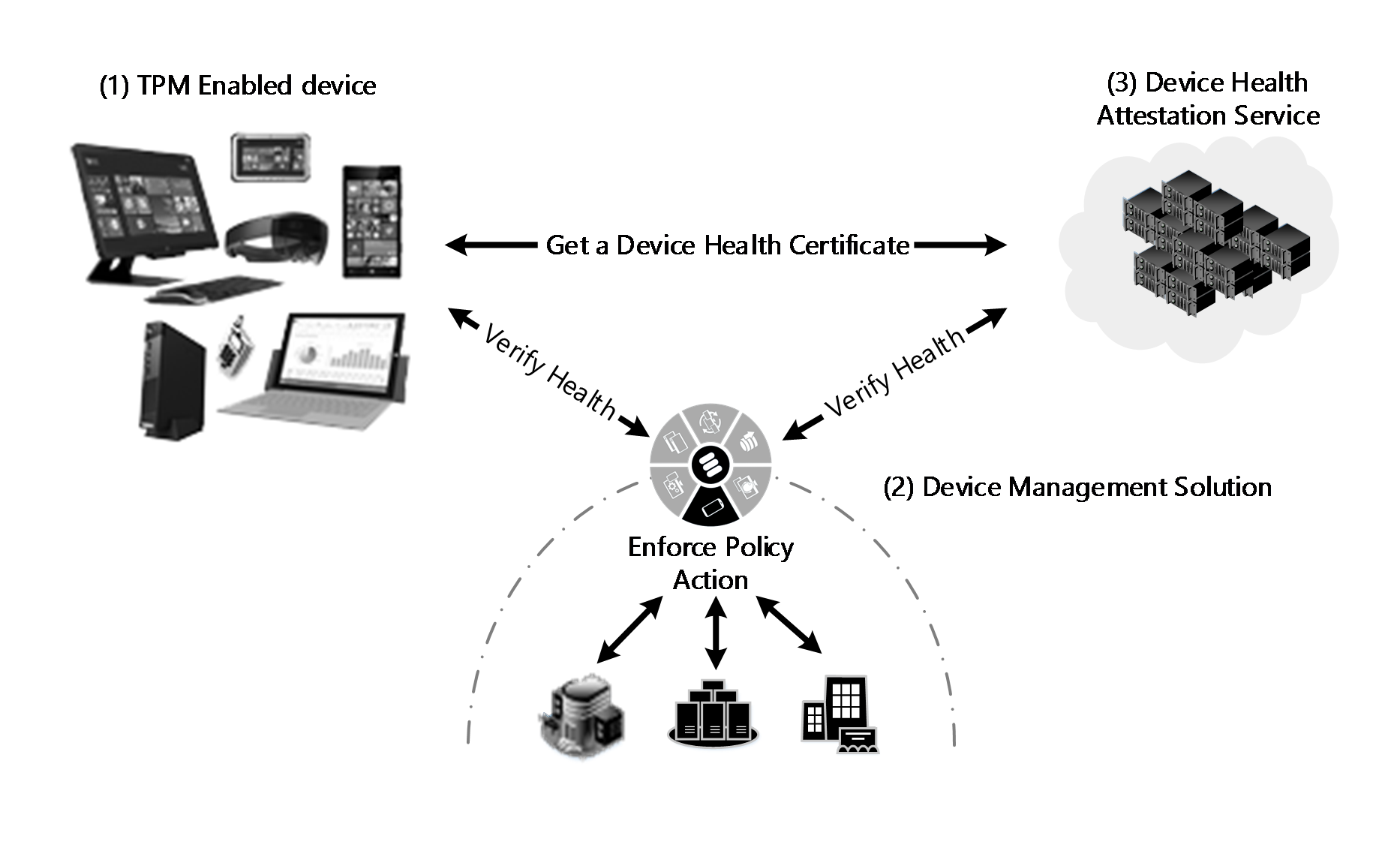 Figure 1: Device health attestationThe following is a sequence diagram that describes how the three components interact, during a Device Health Attestation session.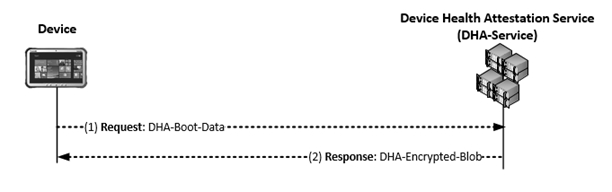 Figure 2: Device, DHA-service communicationRelationship to Other ProtocolsThe following figure illustrates the relationship of this protocol to industry-standard protocols.The Device Health Attestation Protocol depends upon HTTPS [RFC2818] and can be used only with [MS-MDM].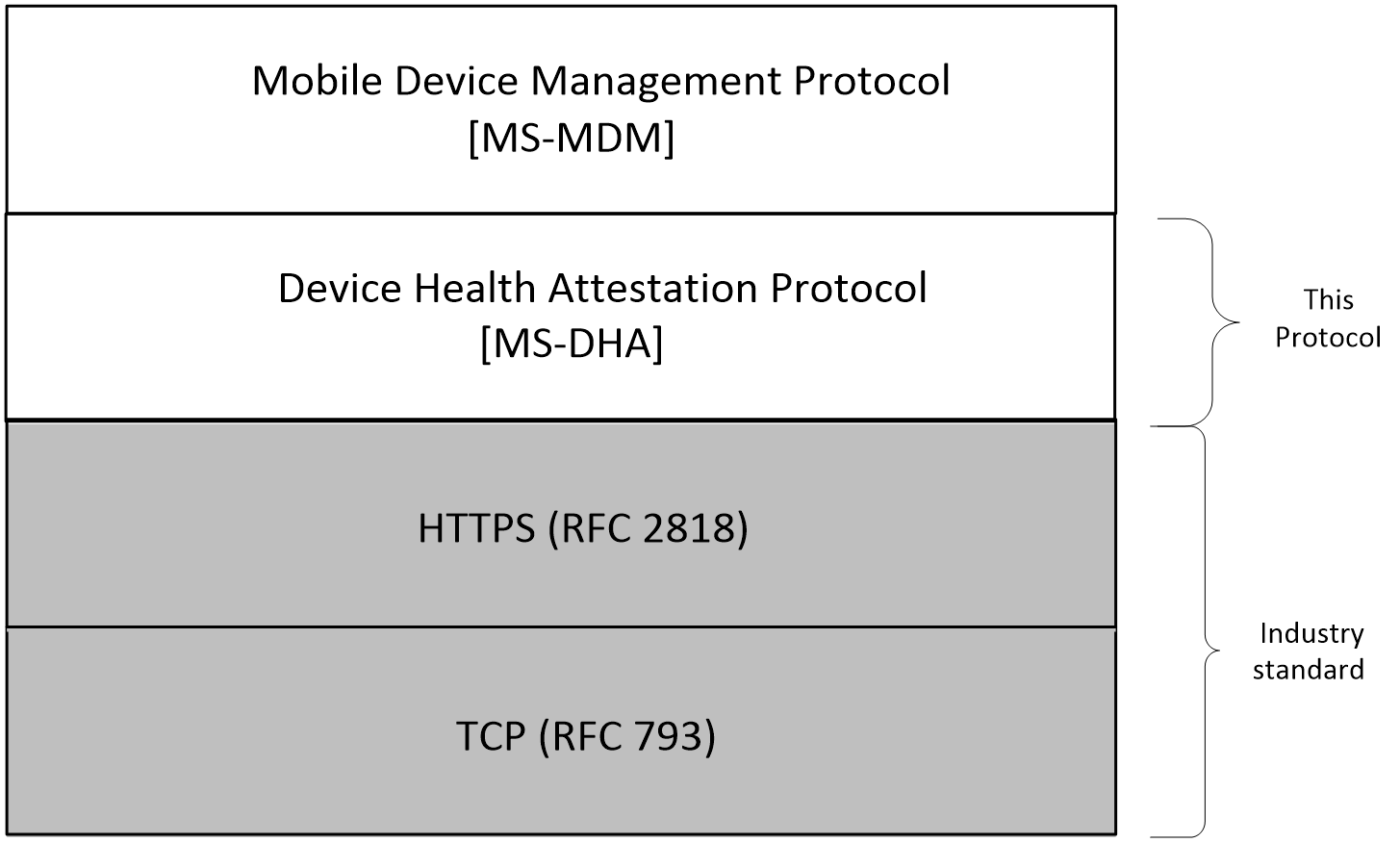 Figure 3: Relationship of DHA protocol to industry-standard protocolsPrerequisites/PreconditionsThe DHA protocol assumes the availability of the following resources: An HTTPS channel [RFC2818]. A mobile device management service. Devices MUST support a Trusted Module Platform (TPM) that is designed based on standards specified in [TPM] . Applicability StatementThe DHA protocol is applicable for monitoring/assessing the state into which a device is booted, and to monitor/verify if the device is booted to a secure/compliant state. Versioning and Capability NegotiationThis document covers versioning issues in the following areas: Supported Transports: This protocol can be implemented on top of TLS/SSL and HTTPS as discussed in section 2.1. Protocol Versions: This is version 3.0 of the DHA protocol. It is also compatible with TPM-devices that have standardized around versions 1.2 and 2.0 of the TPM specification. The server implementation of the Device Health Attestation Protocol supports the following client versions: Version 1.0: The first release of the protocol.Version 2.0: An update to support a Security Version Number in the Health report.Version 3.0: An Update to support TPM 1.2 devices (which results in a TPMVersion node being added to the Health report).Vendor-Extensible FieldsNone.Standards AssignmentsNone.MessagesTransportDHA is a client-to-server protocol that consists of an HTTP- -based Web service. It supports TLS over HTTPS over TCP/IP [RFC2818], using the following endpoints:GET:	devicehealthattestation/gethealthcertificate/v1
devicehealthattestation/gethealthcertificate/v3VALIDATE:	devicehealthattestation/validatehealthcertificate/v1
devicehealthattestation/validatehealthcertificate/v3The TPM-compatible device and the DHA-Service communicate via a TLS/SSL protected communication channel in following format.Device Requests use TLS/SSL for forwarding DHA-Boot-Data to DHA-ServiceThe DHA-Service Responses use TLS/SSL to forward an encrypted BLOB to the DeviceCommon Data TypesXML schema element definitions that are specific to a particular request/response body are described within the corresponding sections.NamespacesThis specification defines and references various XML namespaces that use the mechanisms specified in [XMLNS]. Although this specification associates a specific XML namespace prefix with each XML namespace that is used, the choice of any particular XML namespace prefix is implementation-specific and not significant for interoperability.Prefixes and XML namespaces used in this specification are as follows.HTTP MethodsThis protocol uses the existing set of standard HTTP methods. HTTP HeadersNone. XML ElementsClaims<Claims> contain Base64 opaque information that is gathered from the client and returned to the server, upon which the basis of health attestation is established. In the case of HealthCertificateRequest, <Claims> will also contain the TCG (boot) log from the client.HealthCertificateBlobAn encrypted BLOB containing the Health Certificate.Simple TypesThe following table summarizes the set of custom simple type definitions that are included in this specification.Boolean_T<xs:simpleType name="Boolean_T">:   <xs:restriction base="xs:boolean">:     <xs:pattern value="true|false"/>:   </xs:restriction>: </xs:simpleType>AttributesThe following table summarizes the set of common XML schema attribute definitions that are included in this specification.ErrorCodeContains the code that is associated with the error. ErrorMessageContains a description of the error.Common Data Structures None.Protocol DetailsDHA-Enabled Client Details The DHA protocol enables Mobile Device Management (MDM) solutions to get a Device Health Report (DHA-Report) from devices that meet the following requirements.Support Trusted Module Platform (TPM) version 1.xx or 2.xx in the following formats.Firmware (i.e. Windows phone)  Discrete (i.e. PC devices that have a physical TPM chip) The EK, EKCert and Windows Attestation Identity Key (AIK) and Windows Attestation Certificate (AIKCert), as specified in [TCG-Cred], MUST be provisioned previous to initiating the attestation protocol. The health attestation protocol can be initiated asynchronously after boot once the TPM has been provisioned (i.e. EK, EK Cert, AIK, AIK Cert are created) or it can be initiated as a part of a service request by mobile device management server. For more information about the AIK enrollment process, see [X509].The Device Health Report (DHA-Report) is device bound and is valid only for the current boot cycle. It will also have a time bounded lifetime to force an attestation check for long-running devices. Following is a brief overview of the Device Health Attestation, asynchronous processing flow:Upon Boot the device sends information about its boot state (DHA-Boot-Data) to Device Health Attestation Service (DHA-Service)DHA-Service replies back with an encrypted data BLOB (DHA-Encrypted-Data)When a Device Management Server (MDM-Server) needs to get a Device Health Report (DHA-Report), it sends a request to the TPM-compatible device (that is enrolled to - managed by the MDM-Server), initiates the DHA data validation sessionThe TPM-compatible device sends an alert to the Device Management Server, informs that the Device Health Validation Data (DHA-Validation-Data) is ready for pickupThe Device Management Server sends a request to the TPM-compatible device to get the DHA-Validation-DataThe TPM-compatible device sends the DHA-Validation-Data to Device Management Server (MDM-Server)The Device Management Server (MDM-Server) adds a "Nonce" to the payload, forwards the DHA-Validation-Data to DHA-ServiceThe DHA-Service review the data, sends a report (DHA-Report) to the Device Management Server (MDM-Server)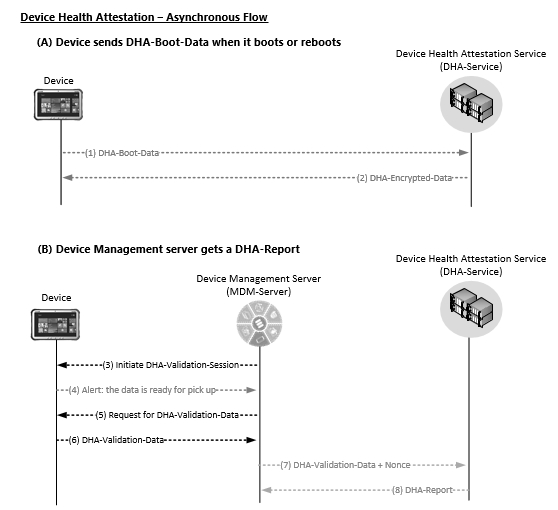 Figure 4: Device health attestation asynchronous processing flowFollowing is a brief overview of the Device Health Attestation, synchronous processing flow:The Device Management Server (MDM-Server) sends a request to the TPM-compatible device to initiate the DHA data validation sessionThe TPM-compatible device sends an alert to the Device Management Server (MDM-Server), informs that the data is not ready for pickupThe TPM-compatible sends its boot data (DHA-Boot-Data) to the DHA-Service The DHA-Service sends an encrypted BLOB back to the TPM-compatible deviceThe TPM-compatible device sends an alert to the Device Management Server (MDM-Server) informs that DHA data is ready for pickupThe Device Management Server sends a request to the TPM-compatible device to get the DHA-Validation-DataThe TPM-compatible device sends the DHA-Validation-Data to Device Management Server (MDM-Server)The Device Management Server (MDM-Server) adds a "Nonce" to the payload, forwards the DHA-Validation-Data to DHA-ServiceThe DHA-Service review the data, sends a report (DHA-Report) to the Device Management Server (MDM-Server)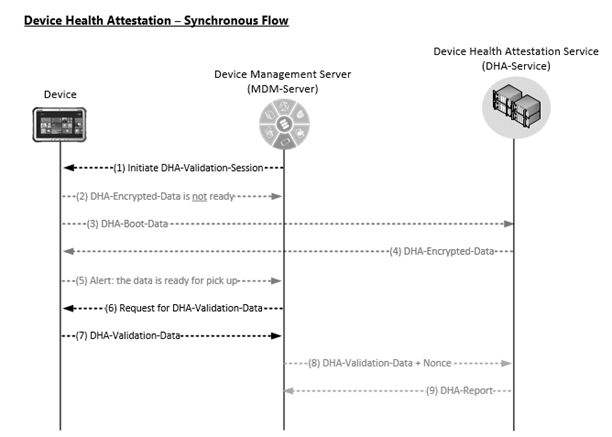 Figure 5: Device health attestation synchronous processing flowThe DHA-enabled client is a computing device that supports TPM in firmware or discrete format, and is enrolled/managed by a Device Management Server (MDM-Server). The following state diagram shows an exchange in a negotiation between the TPM-compatible device and the Device Health Attestation Service (DHA-Service).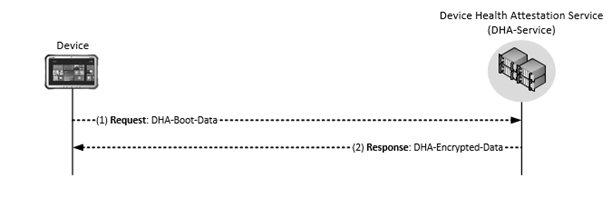 Figure 6: Device Health AttestationThe Device Management Server (MDM-Server) can initiate a request for DHA Data as needed. When the Device Management Server (MDM-Server) sends this request: the TPM-compatible device prepares DHA-Validation-Data, forward it to Device Management Server (MDM-Server)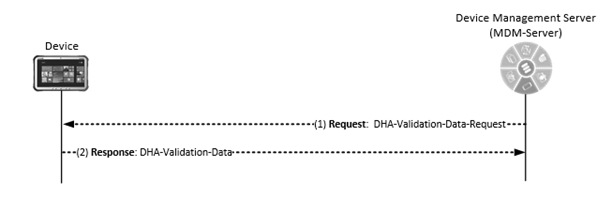 Figure 7: Device to MDM-Server communicationAbstract Data Model None.TimersNone.InitializationThe Device health attestation flow is triggered on a TPM-compatible device under the following conditions.When the device boots.When the device reboots.Higher-Layer Triggered Events The device receives a mobile device management request for device health verification.Message Processing Events and Sequencing Rules The following HTTP methods can be performed on this resource.The responses to all the resources can result in the following status codes.DHA-Boot-DataThe TPM-compatible client sends DHA-Boot-Data (i.e. TCG logs, PC measurements, a signed certificate) to the DHA-Service (DHA-Service) - receives an Encrypted BLOB from the DHA-Service Provider (DHA-EB).POSTThis method sends information from the TPM-compatible device to the DHA-Service. Request BodyThe request body from the TPM-compatible device to the DHA-Service is an encrypted BLOB. It resembles the following.<HealthCertificateRequest ProtocolVersion='3' xmlns='http://schemas.microsoft.com/windows/security/healthcertificate/request/v3'>                        <Claims>AQAAAAQAAABlAAAABgEAAAAAAAAUqQAA/1RDR4AYACIACzrZO1nPbX4MkSK7O8Tam7UYSUM6q5lmumDTW/9KKir8AAAAAAAAAALEZshCdiDh7rYJANltqkYJzMLfAAAAAQALA////wAUQ3lelGTYuKMMGHqqWhQhOCq+TmQAFAAEAQBpl8y38myfaPpJJ1PlY+bfckDowdGVcjAyYFRF8AJuRdP+cv7UpMxE+JnNRseYWYjVXiwqkeQ81ctjKLx/oIFdL2m/s7mRroCj4C7dUWWeqnHiboAgT3+9UF1dgUacBq5Tt/ /BAUwAwEB/zAfBgNVHSMEGDAWgBTV9lbLj+ /1erYd/uoZnT3FYEiIEIiLOi+9UcQDOUDVYdpUI7mqxogHVAgMBAAGjggF2MIIBcjASBgkrBgEEAYI3FQEEBQIDAQABMCMGCSsGAQQBgjcVAgQWBBT4wWu3f3dTSvMlNx1OoSZ7DyBwgDAdBgNVHQ4EFgQUE62/Qwm9gnCcjNVPMW7VIpiKG9QwGQYJKwYBBAGCNxQCBAweCgBTAHUAYgBDAEEwCwYDVR0PBAQDAgGGMA8GA1UdEwEB/wQFMAMBAf8wHwYDVR0jBBgwFoAURWZSQ+F+WBG/1k6eI1UIOzoiaqgwXAYDVR0fBFUwUzBRoE+....neJUBAAAAFdCQ0wFAAAABwAAgAEAAAALANgEPWt7ha01jrO2rmqHOrfvI6JjUsXcT6pa7trPXrQbHQAAAEV4aXQgQm9vdCBTZXJ2aWNlcyBJbnZvY2F0aW9uBQAAAAcAAIABAAAACwC1T3VCy9hyqBqdneqDmyuNdHx+vV6mYVxA9C9EptvroCgAAABFeGl0IEJvb3QgU2VydmljZXMgUmV0dXJuZWQgd2l0aCBTdWNjZXNz</Claims>                        <AIKPublic>UlNBMQAIAAADAAAAAAEAAAAAAAAAAAAAAQAByw9/R0sYTf0SYzKFm7gy2aASjwB/S6L3ztZ+FjEaLifQJ077/wVIVLbzI2gB9tVPL5G8q+…………………………/xtRyILLzYSXMDx0mwysTwHhbB3zUxlj51mlI0tuAhRtBbccHlaYW0DjCFJMFNPZvCBpa29O2E+23zWHz01hqw==</AIKPublic>                      </HealthCertificateRequest>Response BodyThe response body from the DHA-Service to the TPM-compatible device is an encrypted BLOB (DHA-Encrypted-Data).Processing DetailsThe encrypted BLOB is cached on the client in encrypted format.Timer EventsNone.Other Local EventsWhen the TPM-compatible device is booted or rebooted, it triggers an event that sends the DHA-Boot-Data to the DHA-Service over TLS/SSL protected communication channel.DHA-Service Details The DHA-Service consists of two major communication paths: The path between the TPM-compatible device and the DHA-Service The path between the DHA-Service and the MDM-ServerThe following state diagram shows the exchange between the DHA-Service and the TPM-compatible client.Figure 8: Device to DHA-Service communicationAbstract Data ModelNone.TimersNone.InitializationNone.Higher-Layer Triggered Events None.Message Processing Events and Sequencing RulesThe following HTTP methods can be performed on this resource.The responses to all the resources can result in the following status codes.DHA-Encrypted-DataThe DHA-Service receives the DHA-Boot-Data from the TPM-compatible device. The DHA-Service reviews the data, creates an Encrypted BLOB (DHA-Encrypted-Data), and sends it to the TPM-compatible device. When the TPM-compatible device receives the DHA-Encrypted-Data, it caches the data in its local storage.POSTThis method sends information from the DHA-Service to the TPM-compatible device. Request BodyThe health certificate validation request body is specified in section 3.1.5.1.1.1, Boot Data POST Request body.<HealthCertificateValidationRequest ProtocolVersion='3' xmlns='http://schemas  .microsoft.com/windows/security/healthcertificate/validation/request/v3'>:  <Claims>    AQAAAAQAAAB1AAAABgEAAAAAAAD/VENHgBgAIgALOtk7Wc9tfgyRIrs7xNqbtRhJQzqrmWa6Y    NNb/0oqKvwAEAECAwQFBgcICQoLDA0ODxAAAAAAAALIqchCdiDh7rYJANltqkYJzMLfAAAAAQ    ALA////wAUQ3lelGTYuKMMGHqqWhQhOCq+TmQAFAAEAQBwMAodpzmbxpw2kdqfsVF15u4y+9S    65aq6a5LbL8E3DLVaA2FFGXmDS0/vy3XNmu8q3UfPNZ99TR+ff7g/IhDLjInGzCEQ04YTP6/V    L+1Fgt9dJvTe8Cm5BRu4QwdM9g+cGGWu3eeTghRAdsG4OdNknMP2IuAihKJF5xrymWw5TtVpn    Fc/MjCzrMqAcQmH3GEBMZRstjr0yTcqZaXsca4Ydn7kCAk8HLuV7GVkcuF9s7C8mlKEfqQMXs    LAF/oyDYWl4QGc4l66+anFOFHpnvfA5hYUtBMctOvi0LqCML6yAIJuZnNxI3MdIkVLWAnnOYe    k/YQ//OKtF9Bitz2pGF0A  </Claims>:  <HealthCertificateBlob>    77u/PD94bWwgdmVyc2lvbj0iMS4wIiBlbmNvZGluZz0idXRmLTgiPz48T3BhcXVlSGVhbHRoQ    2VydGlmaWNhdGUgeG1sbnM6eHNkPSJodHRwOi8vd3d3LnczLm9yZy8yMDAxL1hNTFNjaGVtYS    IgeG1sbnM6eHNpPSJodHRwOi8vd3d3LnczLm9yZy8yMDAxL1hNTFNThrdFNVMFRWYi9KdWlyO    FFySjgvNWs4dU9ibm5DUWVERVhnbC9qVHVXeHJYUTVFESUVobHBISis2WStNVEpBMElvZUwxQ    k9sSktZNGxqSDAvOXZvdnppU0pUZXNLaUI3OGV4RHpHRmtBYjZHb3duWWZxSHBaZWZTd2g3Tn    FpZmJPRUhOSVpOZll4NmhFLytxMk52cllUUWgvNW9yK3Vvd3RKMDkwWjRiVytMQT09PC9DZXJ    0aWZpY2F0ZUtleT48SVY+Z3Mr………………………5SjhQQk9oOUhHNDUxQTFRWmMrNVJTUjVVSUxTNF    EvNktyV1VJNlh6RTU0U0R5cXpST2pXTDdXNVVPb1BNbnJCV0ozWVRQS0VKY250ekRmN1BRTEd    JVmg4dkxqWitadmRBZVZML0tRdHBza0k2NGttZHRMd3BVdkIyb0xMTjVIaVBRTGFkMGVmOXc5    Ty9sQW9qTXYwV1VQLzJLRjk1bkdvTFNUY1Z6QUw3WmNkSENkQWt4MGh4bkFicUh5ZmowTGJoT    FFWNzhNWit2QldJdzNxVXBCZEJxUHl6aWJzREpoSW9uQTRRYkN2OExnaUpxMzlzZk5tejk3OU    ovblkxOVVvTjNJbUFDdHRJb1hEMmF2V3NaQlFFaXJQZjZqMTM4c0l4eXdQa1FMRnlnajJMeUJ    jUVlWQT09PC9TaWduYXR1cmU+PC9PcGFxdWVIZWFsdGhDZXJ0aWZpY2F0ZT4=  </HealthCertificateBlob>:</HealthCertificateValidationRequest>Response BodyResponse (DHA-Service->MDM-Server): DHA-Service reviews the data, creates a report (DHA-Report), and forwards the report to MDM-Server. The response body from the DHA-Service to the MDM-Server is an encrypted BLOB.  It resembles the following. <?xml version="1.0" encoding="utf-8"?><HealthCertificateValidationResponse xmlns:xsd="http://www.w3.org/2001/XMLSchema" xmlns:xsi  ="http://www.w3.org/2001/XMLSchema-instance" ErrorCode="0" ProtocolVersion="3" xmlns=
  "http://schemas.microsoft.com/windows/security/healthcertificate/validation/response/v3">  <HealthCertificateProperties="">    <Issued>2016-03-IT02:15:48.2966134Z</Issued>    <AIKPresent>false</AIKPresent>    <ResetCount>3359798816</ResetCount>    <RestartCount>3790517769</RestartCount>    <DEPPolicy>0</DEPPolicy>    <BitlockerStatus>0</BitlockerStatus>    <BootManagerRevListVersion>0</BootManagerRevListVersion>    <CodeIntegrityRevListVersion>0</CodeIntegrityRevListVersion>    <SecureBootEnabled="">false</SecureBootEnabled>    <BootDebuggingEnabled>false</BootDebuggingEnabled>    <OSKernelDebuggingEnabled>true</OSKernelDebuggingEnabled>    <CodeIntegrityEnabled>true</CodeIntegrityEnabled>    <TestSigningEnabled>false</TestSigningEnabled>    <SafeMode>false</SafeMode>    <WinPE>false</WinPE>    <ELAMDriverLoaded>true</ELAMDriverLoaded>    <VSMEnabled>false</VSMEnabled>    <PCRHashAlgorithmID>0</PCRHashAlgorithmID>    <BootAppSVN>1</BootAppSVN>    <BootManagerSVN="">1</BootManagerSVN>    <TpmVersion>2</TpmVersion>    <PCR0>01C385E2752C20EFBD604143BCB1BDE5AC59FE737DE1833A601B3E8595757B79</PCR0>    <BootRevListInfo>805C93DDF8FAD001200000000B00C34C19FB857753FBB78B607623F232F8C3BA6AABF862      B9D6251BB2AD19B4F36D</BootRevListInfo>    <OSRevListInfo>8073EEA7F8FAD001200000000B00A8285B04DE618ACF4174C59F07AECC002D11DD7D97FA5      D464F190C9D9E3479BA</OSRevListInfo>  </HealthCertificateProperties></HealthCertificateValidationResponse> >Processing DetailsThe Device Management Server (MDM-Server) adds a "Nonce" to the payload, and forwards the DHA-Validation-Data to DHA-Service. The TCG log that contains health measurements is validated against the Platform Configuration Registers in the TPM (PCR) table. A report is created. Timer EventsNone.Other Local EventsNone.Protocol ExamplesSecuritySecurity Considerations for ImplementersNone.Index of Security ParametersNone.Appendix A: Full XML SchemaFor ease of implementation, the following are the XML schemas for this protocol.Health CertificateRequestV1 Schema<?xml version="1.0" encoding="UTF-8"?><xs:schema id="HealthCertificateRequest"           xmlns:xs="http://www.w3.org/2001/XMLSchema"           xmlns="http://schemas.microsoft.com/windows/security/healthcertificate/request/v1"           targetNamespace="http://schemas.microsoft.com/windows/security/healthcertificate/request/v1"           elementFormDefault="qualified">  <xs:element name="HealthCertificateRequest"   type="HealthCertificateRequest_T"/>  <xs:complexType name="HealthCertificateRequest_T">    <xs:annotation>      <xs:documentation>A request for a Health Certificate </xs:documentation>    </xs:annotation>    <xs:sequence>      <xs:element name="Claims"           type="NonEmptyBase64Binary"/>      <!-- AIKCertificate and RSASigningKey are mutually exclussive -->      <xs:element name="AIKCertificate"   type="NonEmptyBase64Binary" minOccurs="0" maxOccurs="1"/>      <xs:element name="RSASigningKey"    type="NonEmptyBase64Binary" minOccurs="0" maxOccurs="1"/>    </xs:sequence>    <xs:attribute name="ProtocolVersion" use="required">      <xs:simpleType>        <xs:restriction base="xs:int">          <xs:minInclusive value="1"/>        </xs:restriction>      </xs:simpleType>    </xs:attribute>  </xs:complexType>  <xs:simpleType name="NonEmptyBase64Binary">    <xs:restriction base="xs:base64Binary">      <xs:minLength value="1"/>    </xs:restriction>  </xs:simpleType></xs:schema>Health CertificateRequestV3 Schema<?xml version="1.0" encoding="UTF-8"?><xs:schema id="HealthCertificateRequest"           xmlns:xs="http://www.w3.org/2001/XMLSchema"           xmlns="http://schemas.microsoft.com/windows/security/healthcertificate/request/v3"           targetNamespace="http://schemas.microsoft.com/windows/security/healthcertificate/request/v3"           elementFormDefault="qualified">  <xs:element name="HealthCertificateRequest"   type="HealthCertificateRequest_T"/>  <xs:complexType name="HealthCertificateRequest_T">    <xs:annotation>      <xs:documentation>          A request for a Health Certificate.          AIKCertificate, RSASigningKey and EKCertificates are mutually exclusive.          Each represents one of the three supported ways of obtaining a Health Certificate      </xs:documentation>    </xs:annotation>    <xs:sequence>      <xs:element name="Claims"           type="NonEmptyBase64Binary"/>      <xs:element name="AIKCertificate"   type="NonEmptyBase64Binary" minOccurs="0" maxOccurs="1"/>      <xs:element name="AIKPublic"        type="NonEmptyBase64Binary" minOccurs="0" maxOccurs="1"/>      <xs:element name="EKCertificates"   type="EKCertificates_T"     minOccurs="0" maxOccurs="1"/>    </xs:sequence>    <xs:attribute name="ProtocolVersion" use="required">      <xs:simpleType>        <xs:restriction base="xs:int">          <xs:minInclusive value="3"/>        </xs:restriction>      </xs:simpleType>    </xs:attribute>  </xs:complexType>  <xs:complexType name="EKCertificates_T">    <xs:annotation>      <xs:documentation>          A set of EK certificates (leaf and intermediates) as retrieved from the client TPM.      </xs:documentation>    </xs:annotation>    <xs:sequence>      <xs:element name="EKCertificate"      type="NonEmptyBase64Binary" minOccurs="1" maxOccurs="1"/>      <xs:element name="EKIntermediateCA"   type="NonEmptyBase64Binary" minOccurs="0" maxOccurs="10"/>    </xs:sequence>    <xs:attribute name="KAClaim" use="required">      <xs:simpleType>        <xs:restriction base="NonEmptyBase64Binary"/>      </xs:simpleType>    </xs:attribute>    <xs:attribute name="AIKPublic" use="required">      <xs:simpleType>        <xs:restriction base="NonEmptyBase64Binary"/>      </xs:simpleType>    </xs:attribute>  </xs:complexType>  <xs:simpleType name="NonEmptyBase64Binary">    <xs:restriction base="xs:base64Binary">      <xs:minLength value="1"/>    </xs:restriction>  </xs:simpleType></xs:schema>HealthCertificateResponseV1 Schema<?xml version="1.0" encoding="UTF-8"?><xs:schema id="HealthCertificateResponse"           xmlns="http://schemas.microsoft.com/windows/security/healthcertificate/response/v1"           xmlns:xs="http://www.w3.org/2001/XMLSchema"           targetNamespace="http://schemas.microsoft.com/windows/security/healthcertificate/response/v1"           elementFormDefault="qualified">    <xs:element name="HealthCertificateResponse" type="HealthCertificateResponse_T"/>    <xs:complexType name="ResponseCommon_T">        <xs:attribute name="ErrorCode" type="xs:int" use="required"/>        <xs:attribute name="ErrorMessage" type="xs:string" use="required"/>    </xs:complexType>    <xs:group name="HealthCertificateResponseData">        <xs:annotation>            <xs:documentation>Health certificate response data</xs:documentation>        </xs:annotation>        <xs:sequence>            <xs:element name="HealthCertificateBlob"  minOccurs="1" maxOccurs="1">                <xs:annotation>                    <xs:documentation>                      The base 64 encoded Health Certificate blob. The Health Certificate                       blob represents a UTF16 XML string of type OpaqueHealthCertificate_T                       defined in OpaqueHealthCertificate.xsd. We do not expose the                       OpaqueHealthCertificate_T explicitly to simplify things for the client.                    </xs:documentation>                </xs:annotation>                <xs:simpleType>                    <xs:restriction base="NonEmptyBase64Binary">                        <xs:minLength value="1"/>                    </xs:restriction>                </xs:simpleType>            </xs:element>        </xs:sequence>    </xs:group>    <xs:complexType name="HealthCertificateResponse_T" >        <xs:complexContent>            <xs:extension base="ResponseCommon_T">                <xs:group ref="HealthCertificateResponseData" minOccurs="0"/>            </xs:extension>        </xs:complexContent>    </xs:complexType>    <xs:simpleType name="NonEmptyBase64Binary">      <xs:restriction base="xs:base64Binary">        <xs:minLength value="1"/>      </xs:restriction>    </xs:simpleType></xs:schema>HealthCertificateResponseV3 Schema<?xml version="1.0" encoding="UTF-8"?><xs:schema id="HealthCertificateResponse"           xmlns="http://schemas.microsoft.com/windows/security/healthcertificate/response/v3"           xmlns:xs="http://www.w3.org/2001/XMLSchema"           targetNamespace="http://schemas.microsoft.com/windows/security/healthcertificate/response/v3"           elementFormDefault="qualified">    <xs:element name="HealthCertificateResponse" type="HealthCertificateResponse_T"/>    <xs:complexType name="ResponseCommon_T">        <xs:attribute name="ErrorCode" type="xs:int" use="required"/>        <xs:attribute name="ErrorMessage" type="xs:string" use="required"/>        <xs:attribute name="ProtocolVersion" use="required">          <xs:simpleType>            <xs:restriction base="xs:int">              <xs:minInclusive value="3"/>            </xs:restriction>          </xs:simpleType>        </xs:attribute>    </xs:complexType>    <xs:group name="HealthCertificateResponseData">        <xs:annotation>            <xs:documentation>Health certificate response data</xs:documentation>        </xs:annotation>        <xs:sequence>            <xs:element name="HealthCertificateBlob"  type ="HealthCertificateBlob_T" minOccurs="1" maxOccurs="1"/>        </xs:sequence>    </xs:group>    <xs:complexType name="HealthCertificateResponse_T" >        <xs:complexContent>            <xs:extension base="ResponseCommon_T">                <xs:group ref="HealthCertificateResponseData" minOccurs="0"/>            </xs:extension>        </xs:complexContent>    </xs:complexType>    <xs:complexType name="HealthCertificateBlob_T" >      <xs:simpleContent>        <xs:extension base="NonEmptyBase64Binary">          <xs:attribute name="IV"           type ="NonEmptyBase64Binary"  use="optional"/>          <xs:attribute name="EKChallenge"  type ="NonEmptyBase64Binary"  use="optional"/>        </xs:extension>      </xs:simpleContent>    </xs:complexType>    <xs:simpleType name="NonEmptyBase64Binary">      <xs:restriction base="xs:base64Binary">        <xs:minLength value="1"/>      </xs:restriction>    </xs:simpleType></xs:schema>HealthCertificateValidationRequestV1 Schema<?xml version="1.0" encoding="UTF-8"?><xs:schema xmlns:xs="http://www.w3.org/2001/XMLSchema"           xmlns="http://schemas.microsoft.com/windows/security/healthcertificate/validation/request/v1"           targetNamespace="http://schemas.microsoft.com/windows/security/healthcertificate/validation/request/v1"           elementFormDefault="qualified"           attributeFormDefault="unqualified">  <xs:element name="HealthCertificateValidationRequest"   type="HealthCertificateValidationRequest_T"/>  <xs:complexType name="HealthCertificateValidationRequest_T">    <xs:annotation>      <xs:documentation>A request for Health Certificate validation </xs:documentation>    </xs:annotation>    <xs:sequence>      <xs:element name="Nonce"                    type="xs:hexBinary"/>      <xs:element name="Claims"                   type="NonEmptyBase64Binary"/>      <xs:element name="HealthCertificateBlob"    type="NonEmptyBase64Binary"/>    </xs:sequence>    <xs:attribute name="ProtocolVersion" use="required">      <xs:simpleType>        <xs:restriction base="xs:int">          <xs:minInclusive value="1"/>        </xs:restriction>      </xs:simpleType>    </xs:attribute>  </xs:complexType>  <xs:simpleType name="NonEmptyBase64Binary">    <xs:restriction base="xs:base64Binary">      <xs:minLength value="1"/>    </xs:restriction>  </xs:simpleType></xs:schema>HealthCertificateValidationRequestV3 Schema<?xml version="1.0" encoding="UTF-8"?><xs:schema xmlns:xs="http://www.w3.org/2001/XMLSchema"           xmlns="http://schemas.microsoft.com/windows/security/healthcertificate/validation/request/v3"           targetNamespace="http://schemas.microsoft.com/windows/security/healthcertificate/validation/request/v3"           elementFormDefault="qualified"           attributeFormDefault="unqualified">  <xs:element name="HealthCertificateValidationRequest"   type="HealthCertificateValidationRequest_T"/>  <xs:complexType name="HealthCertificateValidationRequest_T">    <xs:annotation>      <xs:documentation>A request for Health Certificate validation </xs:documentation>    </xs:annotation>    <xs:sequence>      <xs:element name="Nonce"                    type="xs:hexBinary"/>      <xs:element name="Claims"                   type="NonEmptyBase64Binary"/>      <xs:element name="HealthCertificateBlob"    type="NonEmptyBase64Binary"/>    </xs:sequence>    <xs:attribute name="ProtocolVersion" use="required">      <xs:simpleType>        <xs:restriction base="xs:int">          <xs:minInclusive value="3"/>        </xs:restriction>      </xs:simpleType>    </xs:attribute>  </xs:complexType>  <xs:simpleType name="NonEmptyBase64Binary">    <xs:restriction base="xs:base64Binary">      <xs:minLength value="1"/>    </xs:restriction>  </xs:simpleType></xs:schema>HealthCertificateValidationResponseV1 Schema<?xml version="1.0" encoding="UTF-8"?><xs:schema xmlns:xs="http://www.w3.org/2001/XMLSchema"           xmlns="http://schemas.microsoft.com/windows/security/healthcertificate/validation/request/v1"           targetNamespace="http://schemas.microsoft.com/windows/security/healthcertificate/validation/request/v1"           elementFormDefault="qualified"           attributeFormDefault="unqualified">  <xs:element name="HealthCertificateValidationRequest"   type="HealthCertificateValidationRequest_T"/>  <xs:complexType name="HealthCertificateValidationRequest_T">    <xs:annotation>      <xs:documentation>A request for Health Certificate validation </xs:documentation>    </xs:annotation>    <xs:sequence>      <xs:element name="Nonce"                    type="xs:hexBinary"/>      <xs:element name="Claims"                   type="NonEmptyBase64Binary"/>      <xs:element name="HealthCertificateBlob"    type="NonEmptyBase64Binary"/>    </xs:sequence>    <xs:attribute name="ProtocolVersion" use="required">      <xs:simpleType>        <xs:restriction base="xs:int">          <xs:minInclusive value="1"/>        </xs:restriction>      </xs:simpleType>    </xs:attribute>  </xs:complexType>  <xs:simpleType name="NonEmptyBase64Binary">    <xs:restriction base="xs:base64Binary">      <xs:minLength value="1"/>    </xs:restriction>  </xs:simpleType></xs:schema>HealthCertificateValidationResponseV3 Schema<?xml version="1.0" encoding="UTF-8"?><xs:schema xmlns:xs="http://www.w3.org/2001/XMLSchema"           xmlns="http://schemas.microsoft.com/windows/security/healthcertificate/validation/response/v3"           targetNamespace="http://schemas.microsoft.com/windows/security/healthcertificate/validation/response/v3"           elementFormDefault="qualified">    <xs:element name="HealthCertificateValidationResponse" type="HealthCertificateValidationResponse_T"/>    <xs:complexType name="ResponseCommon_T">        <xs:attribute name="ErrorCode" type="xs:int" use="required"/>        <xs:attribute name="ErrorMessage" type="xs:string" use="required"/>        <xs:attribute name="ProtocolVersion" use="required">          <xs:simpleType>            <xs:restriction base="xs:int">              <xs:minInclusive value="3"/>            </xs:restriction>          </xs:simpleType>        </xs:attribute>    </xs:complexType>    <xs:complexType name="HealthCertificatePublicProperties_T">        <xs:annotation>            <xs:documentation>Health certificate non machine identifiable properties </xs:documentation>        </xs:annotation>        <xs:sequence>            <xs:element name="Issued"                       type="xs:dateTime"/>            <xs:element name="AIKPresent"                   type="Boolean_T" />            <xs:element name="ResetCount"                   type="xs:unsignedInt"/>            <xs:element name="RestartCount"                 type="xs:unsignedInt"/>            <xs:element name="DEPPolicy"                    type="xs:unsignedInt"/>            <xs:element name="BitlockerStatus"              type="xs:unsignedInt"/>            <xs:element name="BootManagerRevListVersion"    type="xs:unsignedInt"/>            <xs:element name="CodeIntegrityRevListVersion"  type="xs:unsignedInt"/>            <xs:element name="SecureBootEnabled"            type="Boolean_T"/>            <xs:element name="BootDebuggingEnabled"         type="Boolean_T"/>            <xs:element name="OSKernelDebuggingEnabled"     type="Boolean_T"/>            <xs:element name="CodeIntegrityEnabled"         type="Boolean_T"/>            <xs:element name="TestSigningEnabled"           type="Boolean_T"/>            <xs:element name="SafeMode"                     type="Boolean_T"/>            <xs:element name="WinPE"                        type="Boolean_T"/>            <xs:element name="ELAMDriverLoaded"             type="Boolean_T"/>            <xs:element name="VSMEnabled"                   type="Boolean_T"/>            <xs:element name="PCRHashAlgorithmID"           type="xs:unsignedInt"/>            <xs:element name="BootAppSVN"                   type="xs:unsignedInt"/>            <xs:element name="BootManagerSVN"               type="xs:unsignedInt"/>            <xs:element name="TpmVersion"                   type="xs:unsignedInt"/>            <xs:element name="PCR0"                         type="xs:hexBinary"/>            <xs:element name="CIPolicy"                     type="xs:hexBinary" minOccurs ="0" maxOccurs ="1"/>            <xs:element name="SBCPHash"                     type="xs:hexBinary" minOccurs ="0" maxOccurs ="1"/>            <xs:element name="BootRevListInfo"              type="xs:hexBinary" minOccurs ="0" maxOccurs ="1"/>            <xs:element name="OSRevListInfo"                type="xs:hexBinary" minOccurs ="0" maxOccurs ="1"/>          <!--                PCR related values are not sent, per design                <xs:element name="PCRCount"                     type="xs:unsignedInt"/>                <xs:element name="PCRSize"                      type="xs:unsignedShort"/>                <xs:element name="PCRHashAlgorithmID"           type="xs:unsignedShort"/>                <xs:element name="PCR"                          type="xs:hexBinary"/>            -->        </xs:sequence>    </xs:complexType>    <xs:complexType name="HealthStatusMismatchFlags_T">        <xs:annotation>            <xs:documentation>If there's a status mismatch, these flags will be set</xs:documentation>        </xs:annotation>        <xs:sequence>            <!-- Hibernate/Resume count -->            <xs:element name="ResumeCount"                   type="Boolean_T"/>            <!-- Reboot count -->            <xs:element name="RebootCount"                   type="Boolean_T"/>             <xs:element name="PCR"                           type="Boolean_T"/>            <xs:element name="BootAppSVN"                   type="Boolean_T"/>            <xs:element name="BootManagerSVNChain"           type="Boolean_T"/>            <xs:element name="BootAppSVNChain"              type="Boolean_T"/>        </xs:sequence>    </xs:complexType>    <xs:complexType name="HealthCertificateValidationResponse_T" >        <xs:annotation>            <xs:documentation>Health certificate validation response </xs:documentation>        </xs:annotation>        <xs:complexContent>            <xs:extension base="ResponseCommon_T">                <xs:sequence>                    <!--Optional element, present only when the certificate can be verified and decrypted-->                    <xs:element name="HealthCertificateProperties"  type="HealthCertificatePublicProperties_T"  minOccurs="0"/>                    <!--Optional element, present only when the reason for a validation failure is a mismatch between the                     current health state and the certificate health state-->                    <xs:element name="HealthStatusMismatchFlags"       type="HealthStatusMismatchFlags_T"             minOccurs="0"/>                </xs:sequence>            </xs:extension>        </xs:complexContent>    </xs:complexType>    <xs:simpleType name="Boolean_T">        <xs:restriction base="xs:boolean">            <xs:pattern value="true|false"/>        </xs:restriction>    </xs:simpleType></xs:schema>Appendix B: Product BehaviorThe information in this specification is applicable to the following Microsoft products or supplemental software. References to product versions include released service packs.Windows 10 operating system Windows Server 2016 operating system Exceptions, if any, are noted below. If a service pack or Quick Fix Engineering (QFE) number appears with the product version, behavior changed in that service pack or QFE. The new behavior also applies to subsequent service packs of the product unless otherwise specified. If a product edition appears with the product version, behavior is different in that product edition.Unless otherwise specified, any statement of optional behavior in this specification that is prescribed using the terms "SHOULD" or "SHOULD NOT" implies product behavior in accordance with the SHOULD or SHOULD NOT prescription. Unless otherwise specified, the term "MAY" implies that the product does not follow the prescription.Change TrackingNo table of changes is available. The document is either new or has had no changes since its last release.IndexAAbstract data model   DHA-enabled client 17   DHA-service 19Applicability 9Asynchronous processing flow 14Attributes   ErrorCode 12   ErrorMessage 12CCapability negotiation 9Change tracking 34Claims 12Common data structures 13Common data types 11DData model - abstract   DHA-enabled client 17   DHA-service 19Device Management Server (MDM) – defined 7DHA-Boot-Data 18Dha-enabled client   Abstract data model 17   Higher-layer triggered events 17   Initialization 17   Message processing events and sequencing rules 17   Other local events 19   overview 14   Timer events 19   Timers 17DHA-Enabled Device – defined 7DHA-Service   Abstract data model 19   communication paths 19   defined 7   Higher-layer triggered events 19   Initialization 19   Message processing events and sequencing rules 20   Other local events 22   overview 19   Timer events 22   Timers 19Diagrams   asynchronous processing flows – device health attestation 14   device health attestation 7   Device to DHA-Service - communication 19   device to MDM-Server communication 14   device, DHA-service communication 7   negotiation exchange - device health attestation 14   relationship of DHA protocol to industry-standard protocols 8   synchronous processing flows – device health attestation 14FFields - vendor-extensible 10Full XML schema 25GGlossary 5HHealthCertificateBlob 12Higher-layer triggered events   DHA-enabled client 17   DHA-service 19HTTP headers 12HTTP methods 12   POST - DHA-enabled client details 17   POST - DHA-service details 20IImplementer - security considerations 24Index of security parameters 24Informative references 7Initialization   DHA-enabled client 17   DHA-service 19Initiation of attestation protocol - prerequisite to 14Introduction 5LLocal events   DHA-enabled client 19   DHA-service 22MMessage processing   DHA-enabled client 17   DHA-service 20Messages   attributes 12   Claims 12   common data structures 13   common data types 11   HealthCertificateBlob 12   HTTP headers 12   HTTP methods 12   namespaces 11   simple types 12   transport 11NNamespaces 11Normative references 6OOverview (synopsis) 7PParameters - security index 24Preconditions 9Prerequisite - before initiation of attestation protocol 14Prerequisites 9Processing flow   asynchronous 14   synchronous 14Product behavior 33Protocol Details   DHA-Enabled Client 14   DHA-Service 19RReferences   informative 7   normative 6Relationship to other protocols 8Request body   DHA-Enabled client - POST 18   DHA-Encrypted-Data - POST 20SSecurity   implementer considerations 24   parameter index 24Sequencing rules   DHA-enabled client 17   DHA-service 20Simple types – Boolean_T 12Standards assignments 10Status codes for POST (section 3.1.5 17, section 3.2.5 20)Synchronous processing flow 14TTimer events   DHA-enabled client 19   DHA-service 22Timers   DHA-enabled client 17   DHA-service 19Tracking changes 34Transport 11   common data types 11   HTTP headers 12   HTTP methods 12   namespaces 11Triggered events   DHA-enabled client 17   DHA-service 19VVendor-extensible fields 10Versioning 9XXML schema 25   HealthCertificateRequestV1 25   HealthCertificateRequestV3 25   HealthCertificateResponseV1 26   HealthCertificateResponseV3 27   HealthCertificateValidationRequestV1 28   HealthCertificateValidationRequestV3 29   HealthCertificateValidationResponseV1 29   HealthCertificateValidationResponseV3 30DateRevision HistoryRevision ClassComments7/14/20161.0NewReleased new document.3/16/20172.0MajorSignificantly changed the technical content.6/1/20172.0NoneNo changes to the meaning, language, or formatting of the technical content.PrefixNamespace URIReferencexsdhttp://www.w3.org/2001/XMLSchema [XMLSCHEMA1] xmlnshttp://schemas.microsoft.com/windows/security/healthcertificate/request/v1This specificationxmlnshttp://schemas.microsoft.com/windows/security/healthcertificate/request/v3This specificationxmlnshttp://schemas.microsoft.com/windows/security/healthcertificate/response/v1This specificationxmlnshttp://schemas.microsoft.com/windows/security/healthcertificate/response/v3This specificationxmlnshttp://schemas.microsoft.com/windows/security/healthcertificate/validation/request/v1This specificationxmlnshttp://schemas.microsoft.com/windows/security/healthcertificate/validation/request/v3This specificationxmlnshttp://schemas.microsoft.com/windows/security/healthcertificate/validation/response/v1This specificationxmlnshttp://schemas.microsoft.com/windows/security/healthcertificate/ validation/response/v3This specificationSimple typeSectionDescriptionBoolean_Tsection 2.2.5.1The contents are either true or false.AttributeSectionDescriptionErrorCodesection 2.2.6.1Contains the code that is associated with the error.ErrorMessagesection 2.2.6.2 Contains a description of the error.HTTP methodSectionDescriptionPOSTsection 3.1.5.1.1Send DHA-Boot-Data to DHA-ServiceStatus codeReason phraseDescription200HTTP OKSuccessful request400Bad RequestThe server cannot or will not process the request due to something that is perceived to be a client error (e.g., malformed request syntax, invalid request message framing, request mismatch or deceptive request routing, invalid BLOB )500Internal Server ErrorA generic error message, given when an unexpected condition was encountered and no more specific message is suitable. An issue is preventing the service from issuing certificatesHTTP methodSectionDescriptionPOST section 3.2.5.1.1Sends an encrypted BLOB (DHA-Encrypted-Data to TPM-compatible device upon requestStatus codeReason phraseDescription200HTTP OKSuccessful request400Bad RequestThe server cannot or will not process the request due to something that is perceived to be a client error (e.g., malformed request syntax, invalid request message framing, request mismatch or deceptive request routing, invalid BLOB)500Internal Server ErrorA generic error message, given when an unexpected condition was encountered and no more specific message is suitable. An issue is preventing the service from issuing certificates